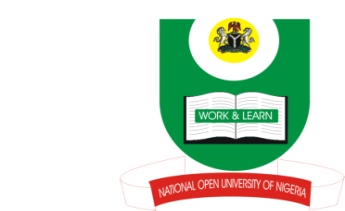 NATIONAL OPEN UNIVERSITY OF NIGERIA14-16 AHMADU BELLO WAY, VICTORIA ISLAND, LAGOSSCHOOL OF ARTS AND SOCIAL SCIENCESJUNE/JULY 2013 EXAMINATIONCOURSE CODE: PCR712COURSE TITLE: DEMOCRACY AND GOOD GOVERNANCETIME ALLOWED: 3HRSINSTRUCTIONS: ANSWER ANY THREE QUESTIONSCorruption has become a cancerous growth that has eaten deep into the fabric of the Nigerian society. Advance reasons for this and proffer the way forward.(23mks)Of what importance is true democracy to the society? Explain. (23mks) “Accountability, democracy and good governance are birds of a feather that flock together.” Discuss.  (23mks)  “Constitution is the “holy book” on which true democracy is anchored.” How and why?  (23mks)Should centralization of political and economic powers be encouraged or discouraged under democratic settings? Discuss. (23mks)(1Mark for good expression)